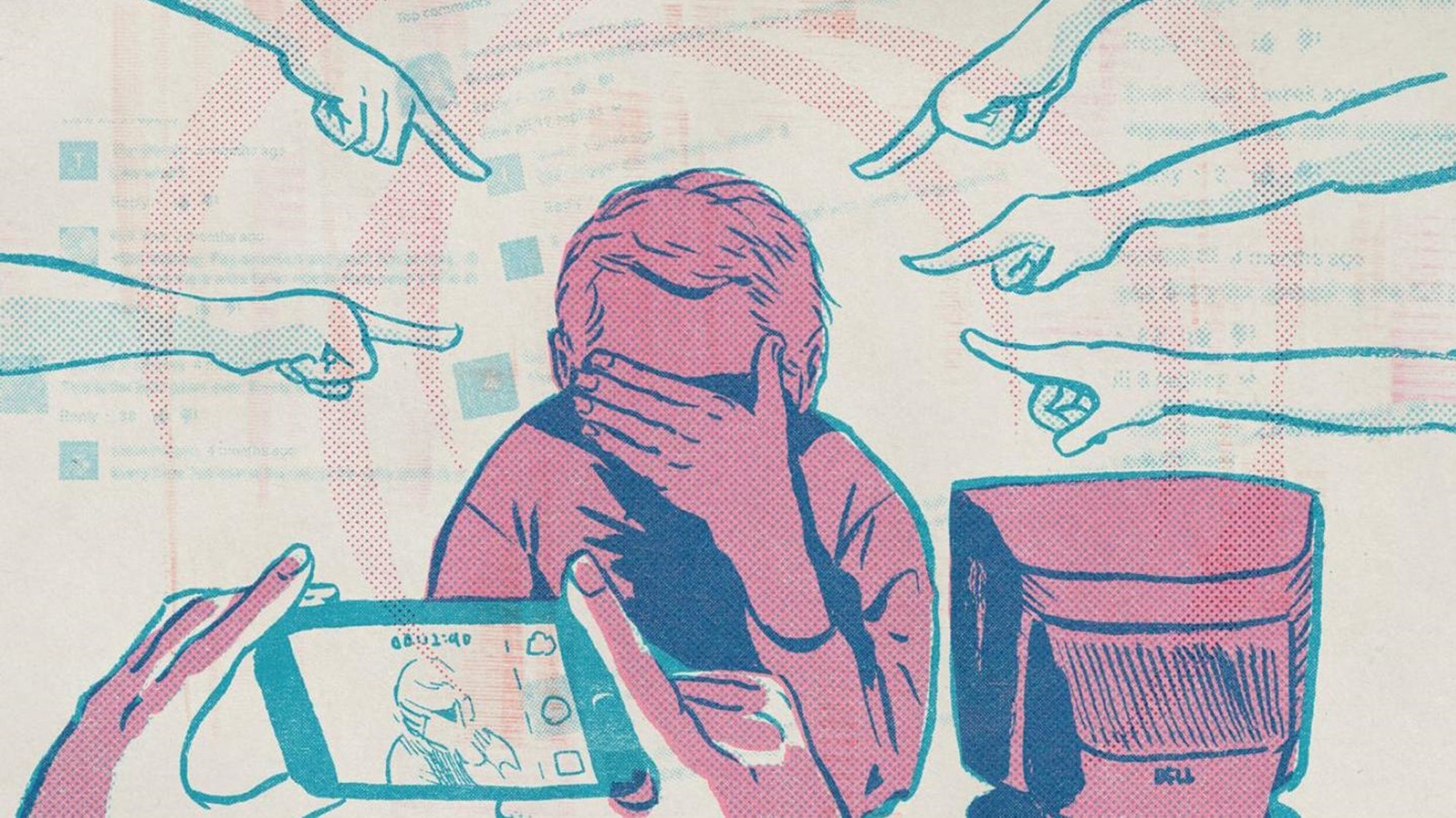 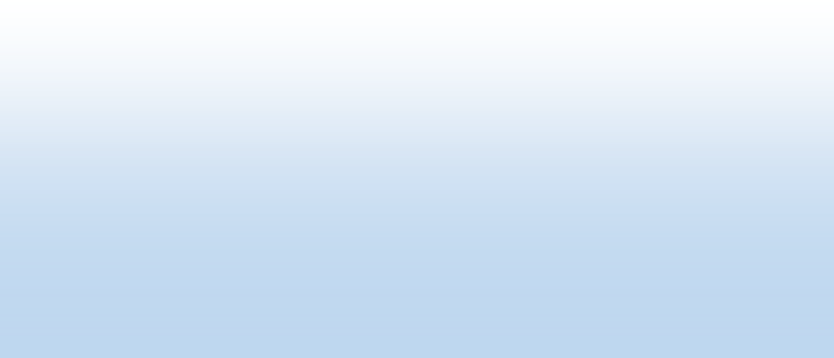 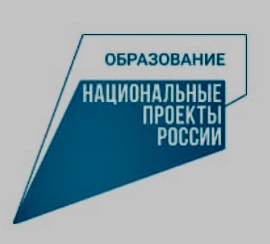 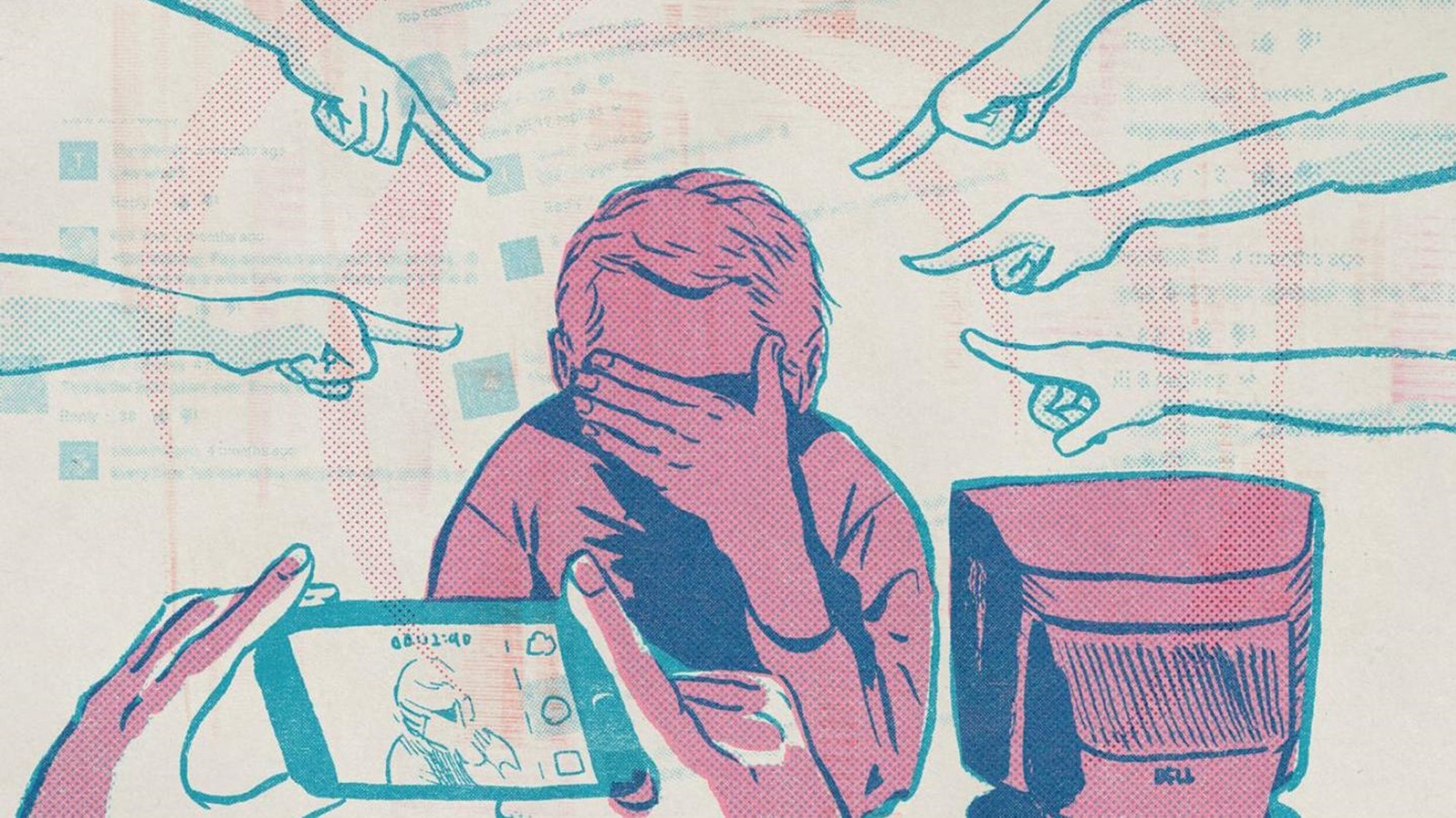 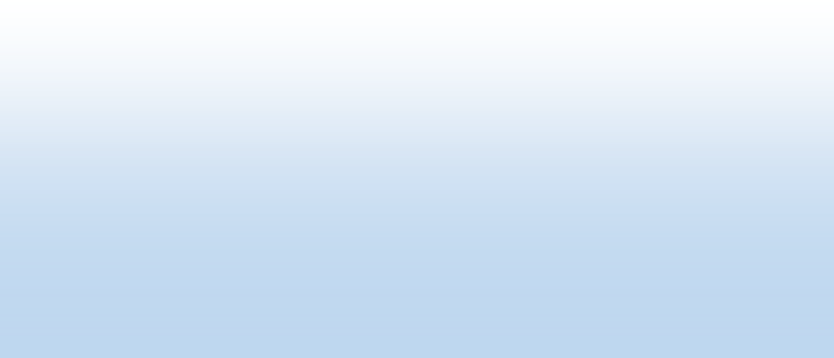 Относитесь к своему ребёнку как к обычному. Если ему нуж- на физическая помощь, это не значит, что он не может быть по- лезен в чём-либо другом, ведь аб- солютно самодостаточных людей в мире не существует.Помогите своему ребёнку от- крыть его таланты и приложите все усилия, чтобы он смог их развивать.Поощряйте его общитель- ность со здоровыми сверстни- ками. Расскажите, что предстоит взаимодействовать с самыми раз- ными людьми и ему надо учиться общаться со всеми.Учите ребёнка ждать от жиз- ни лучшего, развивайте его оп- тимизм и положительное отно- шение к жизни. Только так в дальнейшем он сможет найти своё место в обществе